            
       Jacek Krzyżaniak
Radny Rady Miasta Torunia
         Wspólny Toruń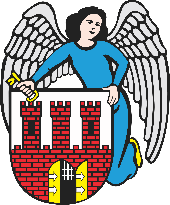                                                                                             Pan                                                                               Michał Zaleski                                                                               Prezydent Miasta Torunia                                                         WniosekDotyczy  naprawy nawierzchni na ulicy Polnej.             Zwracam się do Pana Prezydenta Miasta Torunia z wnioskiem o naprawienie odcinka ulicy Polnej znajdującej się między ulicą Legionów, a ulicą Szosa Chełmińska.             Otrzymałem informację od osób poruszających się z centrum miasta na Osiedle Wrzosy ulicą Polną, iż jadąc napotykają na trasie ubytki uliczne. Omijanie ich jest bardzo utrudnione ze względu na poruszające się samochody z przeciwka. Dodatkowym utrudnieniem jest, kiedy podczas deszczowej pogody ubytki wypełniają się wodą. Manewry między ubytkami mogą doprowadzić do kolizji z innymi uczestnikami ruchu drogowego. Zależy mi na bezpieczeństwie naszych kierowców.W imieniu swoim jak i kierowców jeżdżących ulicą Polną zwracam się z prośbą  o naprawienie drogi.                                                                                           Z poważaniem                                                                                          Jacek Krzyżaniak                                                                                      Radny Miasta Torunia